Prénom :  ____________________                            Date : LectureMots mêlés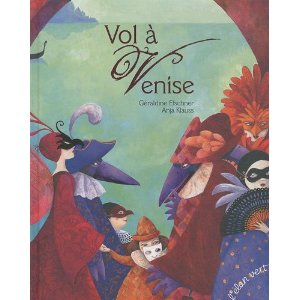 CONSIGNE : Retrouve chaque mot dans la grille et colorie toutes les lettres de la bonne couleur.SolutionPrénom :  ____________________                            Date : LectureMots croisésCONSIGNE : Replace chaque mot dans la grille ;SOLUTIONCARNAVALPRINCEPCOURONNEPRINCEOISEAUVENISECARNAVALVENISEOISEAUCOURONNEPRINCE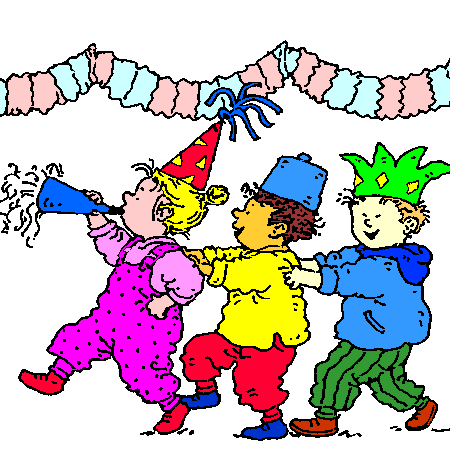 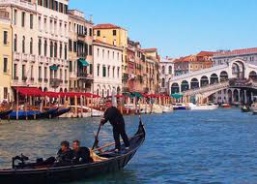 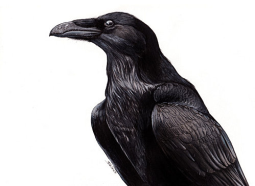 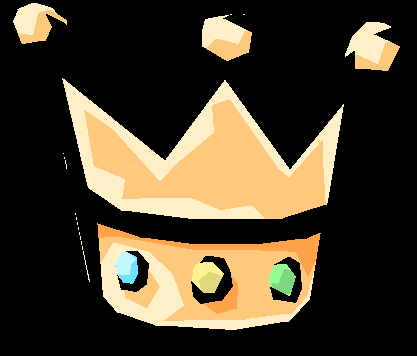 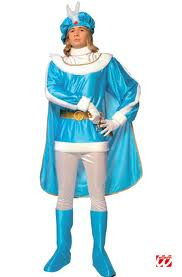 CARNAVALPRINCECOURONNEPRINCEOISEAUVENISE1 CARNAVAL2VENISE3OISEAU4COURONNE5PRINCE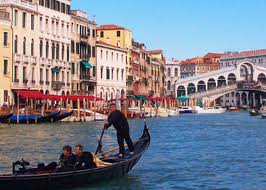 1 25341CARNA2 VALE5PRINCEI3OISEAU4COURONNE